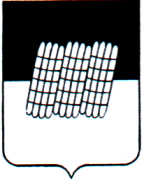 СОВЕТ ДЕПУТАТОВ ФРУНЗЕНСКОГО СЕЛЬСКОГО ПОСЕЛЕНИЯДОРОГОБУЖСКОГО РАЙОНА СМОЛЕНСКОЙ ОБЛАСТИРЕШЕНИЕот «08» июля 2011г.                                                                                  № 12Об учреждении печатного средства массовой                       информацииФрунзенского   сельского    поселения Дорогобужского районаСмоленской области   На основании ст.17 Федерального закона от 06 ноября 2003 года № 131-ФЗ          «Об общих принципах организации местного самоуправления в Российской Федерации», ст.12 Закона Российской Федерации от 27 декабря 1991 года № 2124-1             «О средствах массовой информации», ст.23 Устава Фрунзенского сельского поселения в целях информационного обеспечения деятельности органов местного самоуправления Фрунзенского  сельского поселения Дорогобужского района Смоленской области и открытости  деятельности представительного и исполнительного органов местного самоуправления, общедоступности их информационных ресурсов, своевременного широкого и оперативного информирования общественности о решениях, принимаемых органами местного самоуправления в соответствии с возложенными на них обязанностями, а также в целях обеспечения реализации прав граждан и организаций на доступ к информации о деятельности органов местного самоуправления Совет депутатов  Фрунзенского сельского поселения Дорогобужского района Смоленской области                                                  РЕШИЛ:Совместно с Администрацией Фрунзенского сельского поселения Дорогобужского района Смоленской области учредить печатное средство массовой информации «Информационный  вестник Фрунзенского сельского поселения» для опубликования муниципальных правовых актов по вопросам местного значения, обсуждения проектов муниципальных правовых актов по вопросам местного значения, доведения до сведения жителей Фрунзенского сельского поселения официальной информации о социально-экономическом и культурном развитии  Фрунзенского сельского поселения , о развитии его общественной инфраструктуры и иной официальной информации.Функции по организации издания печатного средства массовой                    информации «Информационный вестник Фрунзенского сельского поселения»   возложить на Администрацию  Фрунзенского сельского поселения Дорогобужского района Смоленской области.Утвердить Положение о печатном средстве массовой информации органов   местного самоуправления Фрунзенского сельского поселения Дорогобужского района Смоленской области «Информационный  вестник Фрунзенского сельского  поселения» согласно приложению № 1.Создать редакционную коллегию печатного средства массовой информации органов местного самоуправления Фрунзенского сельского поселения Дорогобужского района Смоленской области «Информационный вестник Фрунзенского сельского  поселения» в составе согласно приложению № 2,возложив на нее полномочия по подготовке информации (сведений, документов) к опубликованию в порядке, установленном Положением, утвержденным     пунктом 3 настоящего Решения.Установить, что техническое размещение информационных материалов в периодическом печатном средстве массовой информации органов местного самоуправления Фрунзенского сельского поселения Дорогобужского района Смоленской области «Информационный вестник Фрунзенского сельского поселения», его изготовление и распространение обеспечиваются Администрацией Фрунзенского сельского поселения, в пределах средств, предусмотренных в бюджете  Фрунзенского сельского поселения Дорогобужского района Смоленской области.Распространение печатного средства массовой информации органов местного самоуправления    Фрунзенского сельского поселения     Дорогобужского района Смоленской области «Информационный вестник Фрунзенского сельского  поселения», осуществляется в порядке, установленном Положением, утвержденным пунктом 3 настоящего Решения.Настоящее Решение вступает в силу с момента его официального опубликования.Глава муниципального образованияФрунзенское сельское поселение Дорогобужского района Смоленской области          И.Н.Свириденков